CENTRO PROVINCIALE ISTRUZIONE ADULTI 1 FIRENZE 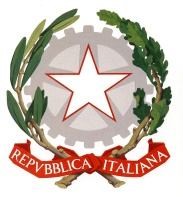 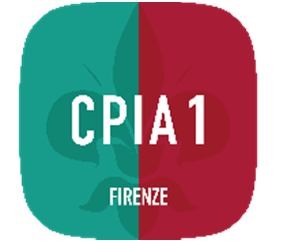 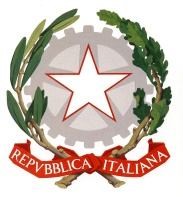 SCUOLA SECONDARIA DI 1° GRADO ALFABETIZZAZIONE  E APPRENDIMENTO ITALIANO L2 VIA PANTIN SNC –  50018 SCANDICCI (FI) | TEL. 055 751708 EMAIL : FIMM58900D@ISTRUZIONE.IT | PEC : FIMM58900D@PEC.ISTRUZIONE.IT CODICE FISCALE : 94241900482 |  CODICE MECCANOGRAFICO: FIMM58900D Al Dirigente ScolasticoDel CPia1 FirenzeRELAZIONE FINALE SEGRETARIO  DI CLASSE/INTERCLASSE Sede:   ______________________________________ Il/la sottoscritto/a ___________________________________ dichiara di avere svolto le funzioni di Segretario di Classe/Interclasse relative all’incarico dirigenziale di cui al Prot. ___________ del ___________, occupandosi della redazione dei verbali dei consigli di classe/interclasse per l’a.s.__________________ .  Firenze, ______________  	 	 	 	 	 	 	 	Gregni Marcello 